廊下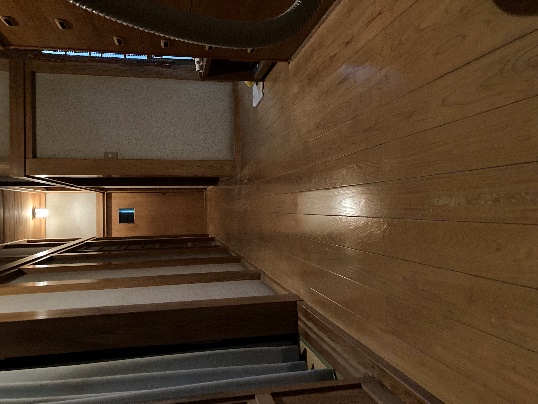 例1　　　　　　　　　　　　　　　　　　　　　　　　　　　